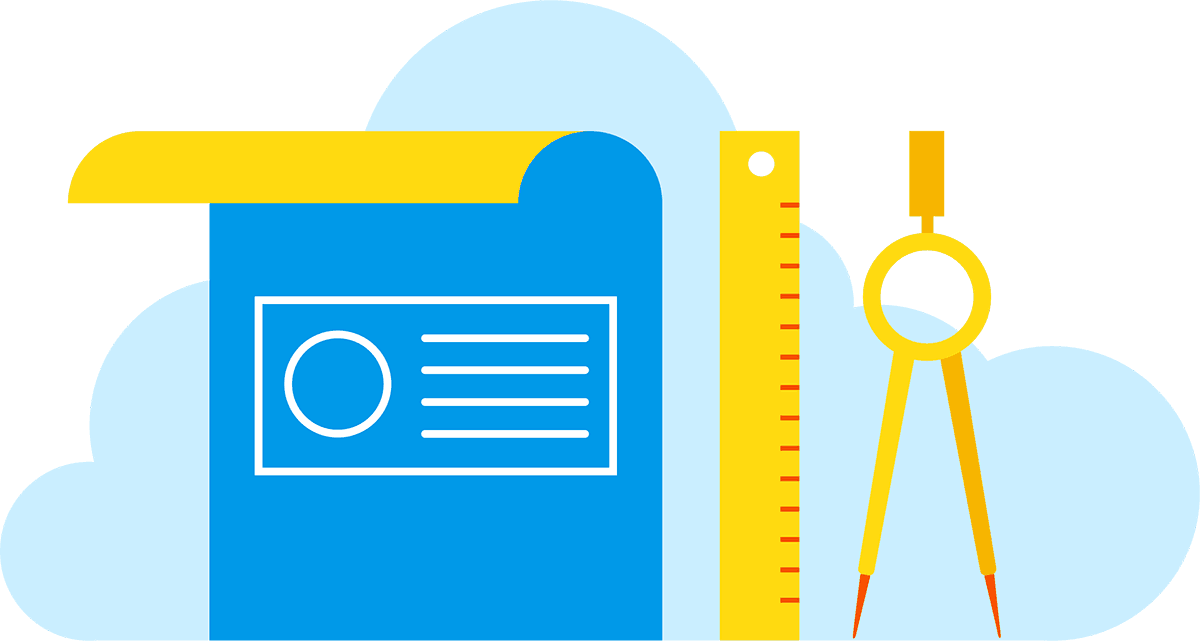 Паспорт проектаНазвание (емко, отражает суть проекта)Автор(ы) проекта: Фамилия, имяОбразовательное учреждение: Сокращенное наименованиеНаучный руководитель проекта: Фамилия, имя руководителя )Цель проектаТочное описание желаемого результата проекта Актуальность проекта(Краткое исследование проблемы, на решение которой направлен проект)Основные характеристики результативности проекта(Критерии, по которым оценивается достижение цели)Критерий №1.Критерий №2…Этапы реализации проекта(Задачи, из выполнения которых состоит результат проекта и описание их реализации)Введите здесь свой текст Введите здесь свой текст Введите здесь свой текст.Ресурсы(источники информации, консультанты, оборудование, инструменты, ПО и т.д.)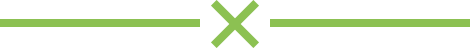 